                        Ростовская область, г. МиллеровоВсероссийский конкурс экологических проектов «Волонтеры могут всё»Номинация: « Волонтеры спешат на помощь»Название проекта: Эковолонтеры Участие: единоличное                                           Автор проекта: Хмеловская Анастасия Викторовна                                           Руководитель студенческого экологического                                      общества «ЭКОС»: Трегубенко Наталья Владимировна	2021Паспорт проекта                                                  География проекта  Миллерово75,6%Ростов-на-Дону7,3%Белая Калитва7,3%Херсон2,4%Минск2,4%          Мультипликативность (тиражированность ) проекта:Основные показатели.Данные сравниваются с предыдущей неделей:- Посещаемость – 56 -143%;- просмотры – 166 -144%;-охват – 144 – 100%;-новые подписчики -5-100%;- отметка нравится -21-950%.Пол:Женщины  - 90,6%Мужчины - 9,4%          Краткое описание механизма реализации  проекта        Студенческое экологическое общество «ЭКОС» – форма организации студенческой молодежи основанная на добровольном членстве, созданная при поддержке администрации ГБПОУ РО «Миллеровский техникум агропромышленных технологий и управления (ДСХТ)» в 2016 году с целью формирования экологической культуры у обучающейся молодежи. Мной, под руководством куратора, был разработан проект «Формирование экологической культуры у детей из реабилитационного центра». Эковолонтерский отряд создан  10 сентября 2018 года. Изначально наша команда состояла из трех человек. Вот уже третий год мы принимаем активное участие в волонтерском движении. Наша активная жизненная позиция -  желание оказать помощь тем, кто в ней нуждается, стремление приносить пользу людям. Наши принципы:Доброволец – тот, кто трудится в свое удовольствие на благо других, не прося ничего взамен. Ничего, кроме улыбки или радушного кивка, дающего понять, что ты всё сделал верно. Большое значение для развития экологического образования, просвещения и воспитания населения России имеет Федеральный закон «Об охране окружающей природной среды» и Национальный проект «Экология», в которых расписана деятельность всех структур исполнительной власти, начиная с Правительства РФ, по развитию в стране экологического образования, просвещения и воспитания.Экологическое просвещение должно содействовать формированию , в первую очередь, знания и навыки разумного общения с природой, совершенствовать методы и способы конструктивного участия в охране природы и рациональном природопользовании.Содержание экологического воспитания включает в себя систему норм (запретов и предписаний), которые вытекают из ценностных ориентаций, принципиально отличающихся от господствующих.Цель экологического воспитания — формирование ответственного отношения к окружающей среде, которое строится на базе экологического сознания. Это предполагает соблюдение нравственных и правовых принципов природопользования и активную деятельность по изучению и охране природы своей местности.	Цель нашего проекта «Эковолонтеры»: экологическое воспитание молодёжи,  привлечение внимания местного сообщества к экологическим проблемам города.            Одно из направлений нашей работы – экологическое просвещение детей из реабилитационного центра.Задачи:  содействовать формированию  у детей из реабилитационного центра для несовершеннолетних:- экологической грамотности, культуры и бережного отношения к природе;            -  привычки жить экологично;- любви и интереса к изучению родного края: его истории, флоры и фауны.- духовности в восприятии и признании значимости существования природы, других людей с их личными взглядами и интересами.Объект исследования: дети из реабилитационного центра для несовершеннолетних;            Предмет исследования: формирование экологической культуры, экологической привычки, сознания и мировоззрения у детей из реабилитационного центра.          Методы исследования: наблюдение, опрос, эксперимент, моделирование.           Методы обучения и развития: наглядные, словесные, практические.Еженедельно мы посещаем реабилитационный центр для несовершеннолетних с целью проведения мероприятий, направленных на формирование экологической культуры, привычки, мировоззрения. В рамках данного проекта эковолонтеры с помощью воспитателей, социального педагога и психолога создали план экологических мероприятий, и ряд из них были реализованы: - Игра-диалог «Чем питаются зимние птицы?» - проект «Трудно птицам зимовать – надо птицам помогать» (см приложение 2);- Экологическая викторина «Природа и мы»;- Конкурс «Лучший рисунок» на тему: Что же нас окружает?! ; - «Экокадр» , мероприятие направлено на формирование экологической привычки;- «Сортируя отходы. Сохраняем природу» ;- В рамках пандемии: « Гигиена и мы » - создано видео для детей в котором рассказывается о правилах личной гигиены;- «Мы за здоровый образ жизни» - привлечение детей к физической культуре;- «МЫ знаем свои ПРАВА»;-«Как ухаживать за комнатными растениями» (см. приложение 4)Ожидаемые (достигнутые) результаты проекта (количественные и качественные):На сегодняшний день, проект «Эковолонтеры» успешно реализуется.  Об этом говорят наши достижения (грамоты, дипломы, благодарственные письма). У студентов, активно участвующих в  деятельности студенческого экологического общества формируется готовность  к проектированию и моделированию социальных процессов, опыт проектной деятельности, общие компетенции: ОК -2, ОК-6, ОК-9. То есть мы учимся оценивать риски и принимать решения в нестандартных ситуациях, работать в коллективе и команде, осуществлять  профессиональную деятельность в условиях обновления ее целей и содержания, смены технологий. Наш  социальный проект  выступает еще и мотивационным этапом организации практико –ориентированного обучения студентов. С целью выявления уровня экологической грамотности, мы провели анкетирование среди студентов 1-2 курсов, которое показало, что практическую ориентированность знаний, единство системы экологических  интересов,  представлений имели ответы обучающихся - активных участников нашего проекта. Ребята из реабилитационного центра с большим удовольствием участвуют в мероприятиях, организованных нами, в ходе которых они не только больше узнают об окружающей среде, о братьях наших меньших, но и учатся общаться. Как результат – успешнее адаптируются в социуме. Особенно это необходимо детям с особенностями развития.Количественные результаты: Ежегодно мы передаем эстафетную палочку первокурсникам. Создан второй отряд эковолонтеров, который оказывает систематическую помощь храму  имени Андрея Первозванного в уборки территории, пожилым людям, одиноким старикам. Ряды эковолонтеров пополняются – сейчас нас 335 человек.С целью популяризации нашего опыта мы принимаем активное участие в конкурсах и научно практических конференциях по экологии как внутри техникума, так и на районном, территориальном, всероссийском и международном уровнях, акциях по привлечению внимания людей к проблемам сохранения окружающей среды, памятников природы, культурных и исторических памятников. 2017 – Областной конкурс экологических проектов, п. Тарасовский «Сохраним Донскую землю» (2,3 места)2018 – Всероссийский конкурс «Экологический марафон» (1 место по итогам 4 этапов);2019 - Всероссийский конкурс «Экологический марафон» (2 место по итогам 4 этапов).2020 - Всероссийский конкурс «Экологический марафон» (1 место по итогам 4 –х этапов)2018 – Областная научно – практическая конференция в г. Азов «Земля – наш общий дом»2018 – Областная научно – практическая конференция «Влияние отраслевых комплексов на среду обитания: проблемы и решения»» (1,2,3 места в различных номинациях)2018 –  Всероссийский конкурс авторских проектов и проектов в сфере образования, направленных на социально – экономическое развитие российских территорий «Моя страна – моя Россия», (сертификат, благодарность.В 2020 году наш проект был представлен:- на областной конкурс « Лига студентов» -2 место;- Всероссийский конкурс «Экологический марафон» - 1 место (приложение 5)Мы считаем, что быть добровольцем – значит быть полезным! Ведь даже маленькое дело, сделанное во благо добрых идей – делает тебя большим и значимым человеком. Главное – быть в нужное время в нужном месте, не забыв прихватить с собой не только трудолюбие, ответственность и гибкость мысли, умение действовать оперативно в любых условиях, но и пару… сотен добрых улыбок                                                                                                   Приложение  1.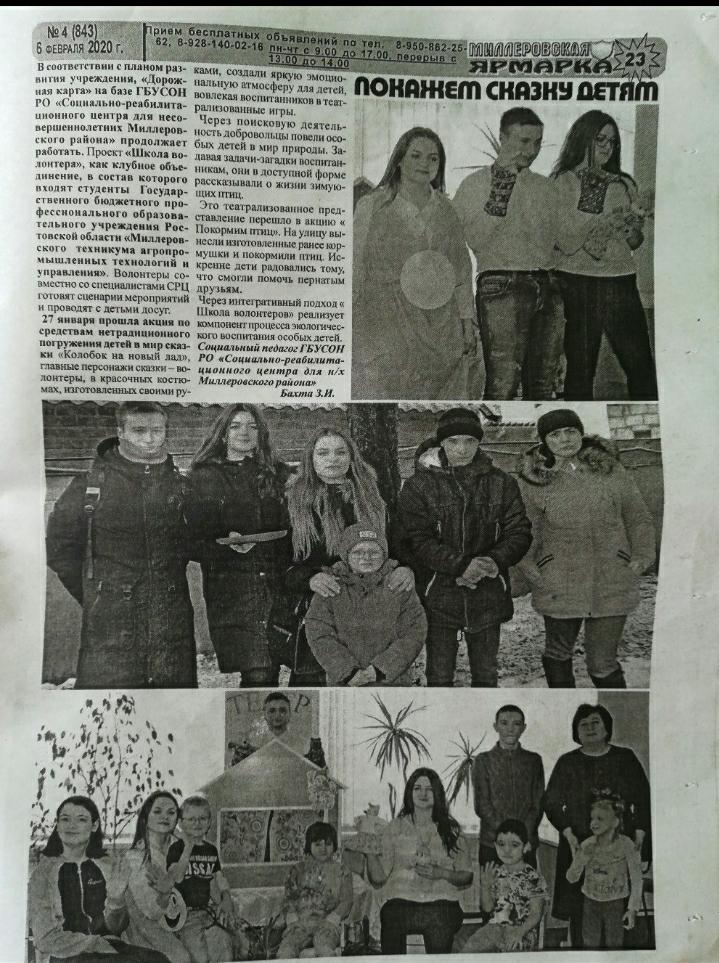 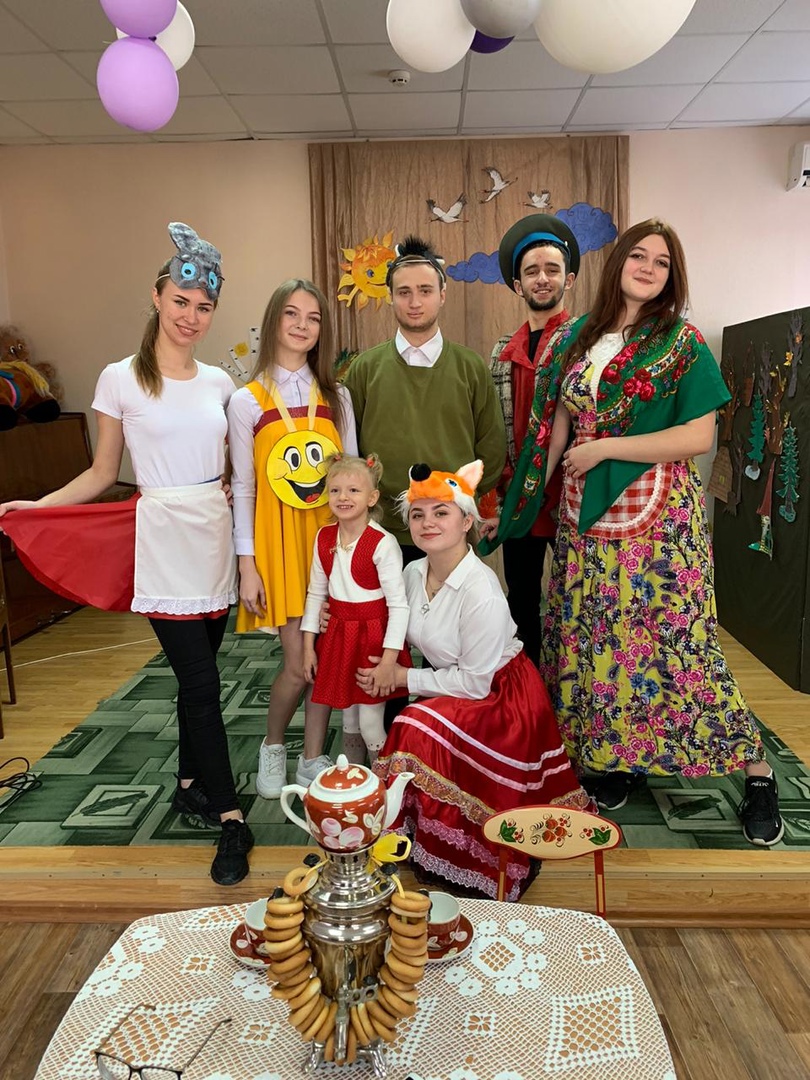                                                                                    Приложение 2Сценарий:«Трудно птицам зимовать – надо птицам помогать!»12 ноября 2020 года для детей  из реабилитационного центра мы провели праздник «Синичкин день».  Ребята пели, танцевали, выучили пословицы и поговорки о синичках, узнали, как жители разных населенных пунктов страны готовятся к встрече «зимних гостей» – птиц, которые остаются на зимовку в наших краях: синиц, щеглов, снегирей, соек, чечеток, свиристелей. В конце мероприятия мы предложили ребятам смастерить кормушки для птиц. Цель проекта: помочь зимующим птицам. Привлечь внимание детей и воспитателей к проблемам трудного выживания птиц, оставшихся зимовать.	Участниками проекта были:- дети из реабилитационного центра:  5 - 15 лет;- воспитатели группы;- студенты ГБПОУ РО «МТАТиУ (ДСХТ)»: Хмеловская Анастасия, Зекина Наталья, Локтев Владислав.Задачи минипроекта:- выяснить, как изготовить кормушки для птиц;- сделать кормушки для зимующих птиц и развесить их на территории реабилитационного центра;- изучить чем питаются птицы в зимнее время, какой подкорм подойдет для зимующих птиц;- провести акцию « Трудно птицам зимовать – надо птицам помогать».            Актуальность проблемы:           Зима самый сложный период в жизни птиц. Большое количествоптиц погибает в это холодное время года. Но человек может помочь им пережить эту стужу, тем самым сохраняя их численность. Покормить птиц - не сложно, но довольно приятный способ,  проявить человечность и стать чуточку добрее к окружающему нас миру. Поэтому мы и решили поддержать идею данного проекта.          Этапы проекта:1 этап – подготовительный был реализован 10.10.2020 г - 20.10.2020г- создание необходимых условий для реализации проекта;- обсуждение цели и задач с воспитателями группы;- определение места для вывешивания кормушек;- оформление памятки « Меню птиц».          2 этап – развлекательный 22.10.2020 г - игра–диалог, «Чем питаются зимующие птицы?». Ребята узнали, какую подкормку необходимо заготовить для синичек: несолёное сало, нежареные семечки тыквы, подсолнечника или арахиса;- игра – диалог « Какие птицы не улетают на юг?». Ребята узнали,  как жители разных населенных пунктов страны готовятся к встрече «зимних гостей» – птиц,  которые остаются на зимовку в наших краях: синиц, щеглов, снегирей, соек, чечеток, свиристелей.3 этап - изготовление кормушек 27.10.2020 гВо время прогулок, мы с ребятами заметили, что птичкам  трудно           Зимой, из-за морозов, снега, и отсутствия пропитания. Мы решили, что птицам надо помогать! Обратились к воспитателям, и вместе с ними обсудили, как можно помочь птицам. В группе мы предприняли основные направления деятельности проекта. А так же  решили, что наши кормушки не будут состоять из пакетов из-под молока и сока, и пластиковых бутылок, так как это не надежный вариант. Мы пришли к выводу, что наши кормушки должны быть прочными и надежными, устойчивы к переменам погоды и должна держать долго, поэтому делали их из дерева.Для этого нам понадобилось Для первой кормушки:- 2 досточки, послужившие в дальнейшем как крыша и дно кормушки;- 4 маленьких брусочка для стенок;- 8 гвоздей, для скрепления деталей.Для второй кормушки:- 3 листа дерева, послужившие нам для крыши и дна;- 10 брусочков для стенок, оформление дна и крыши;- 15 гвоздей;- 2 проволоки, для того чтобы повесит на дерево кормушку.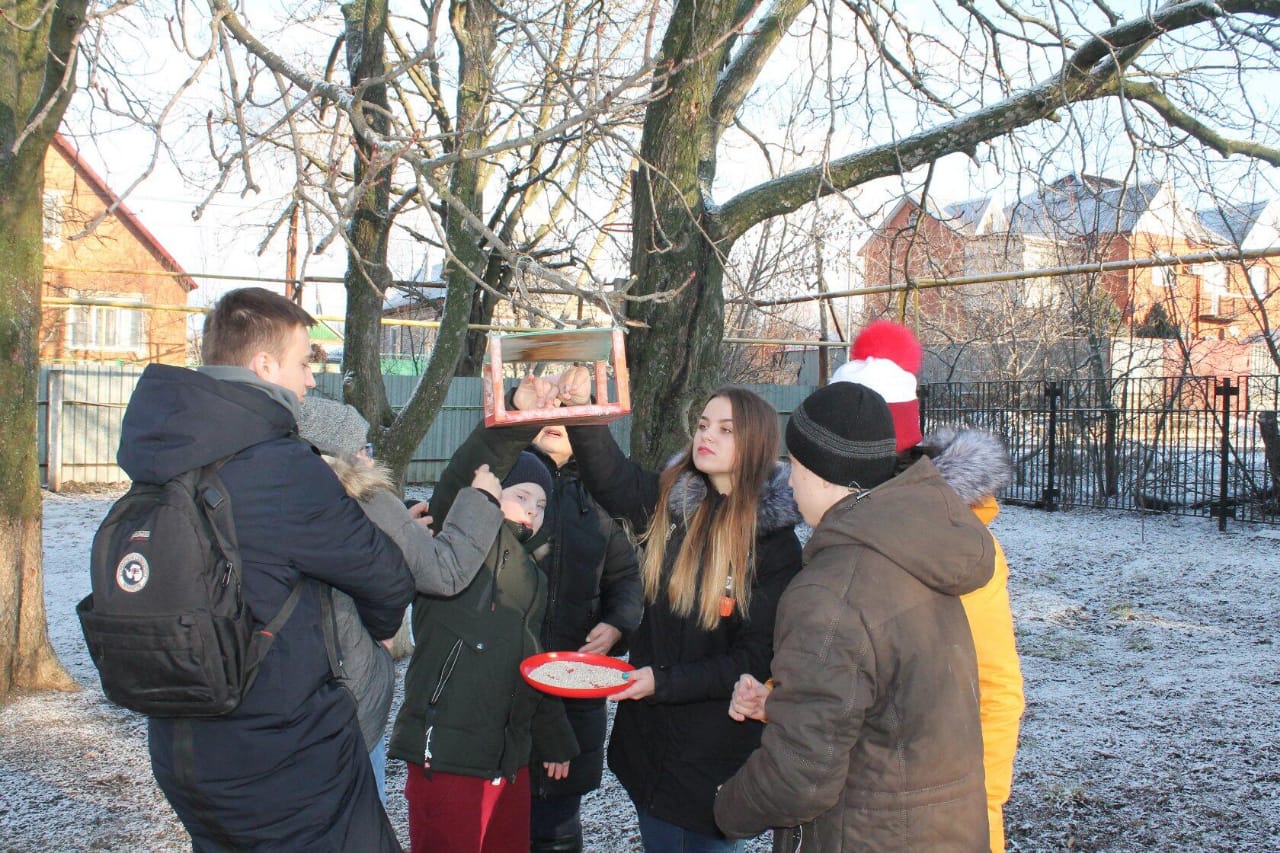 Мы с участниками проекта тщательно изучили территорию реабилитационного центра и подобрали не шумные места для вывешивания кормушек. Теперь из окон группы, дети могут наблюдать за тем, как птицы прилетают к кормушкам.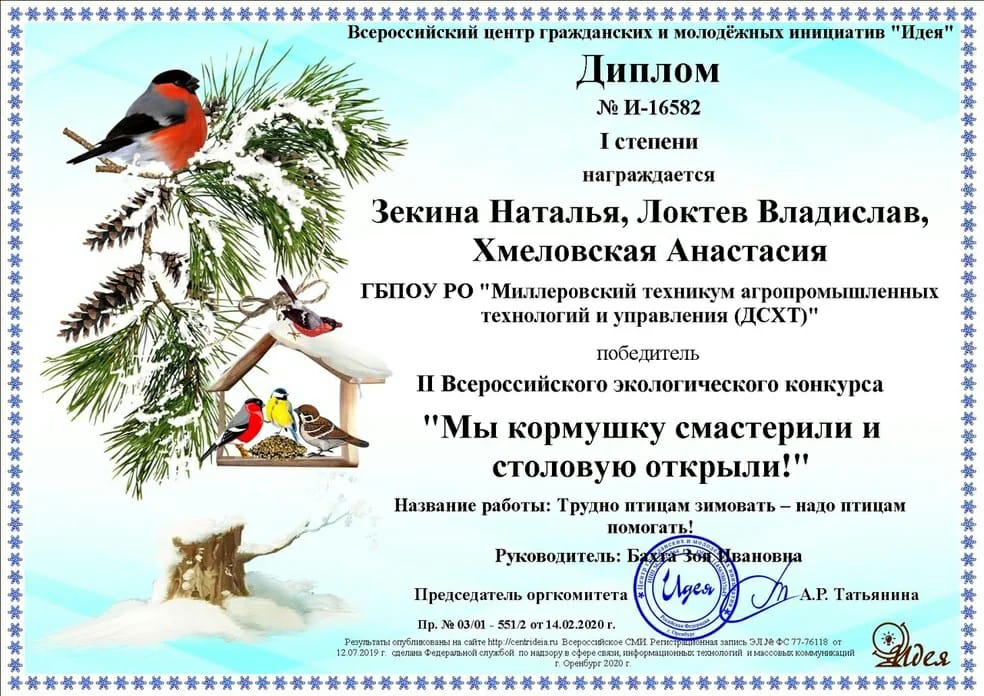                                                                                                 Приложение 4.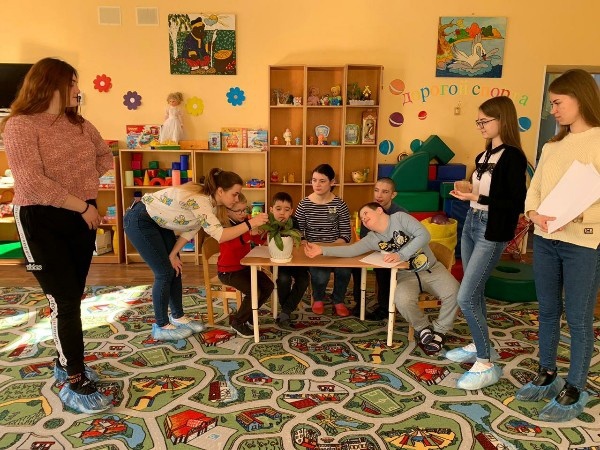 1. Будьте здоровы! Студенческое экологическое общество «2. Хмеловская А. Будьте здоровы!3. Хмеловская Анастасия, 2Ю9 Приемы антистрессовой защитыПриложение 5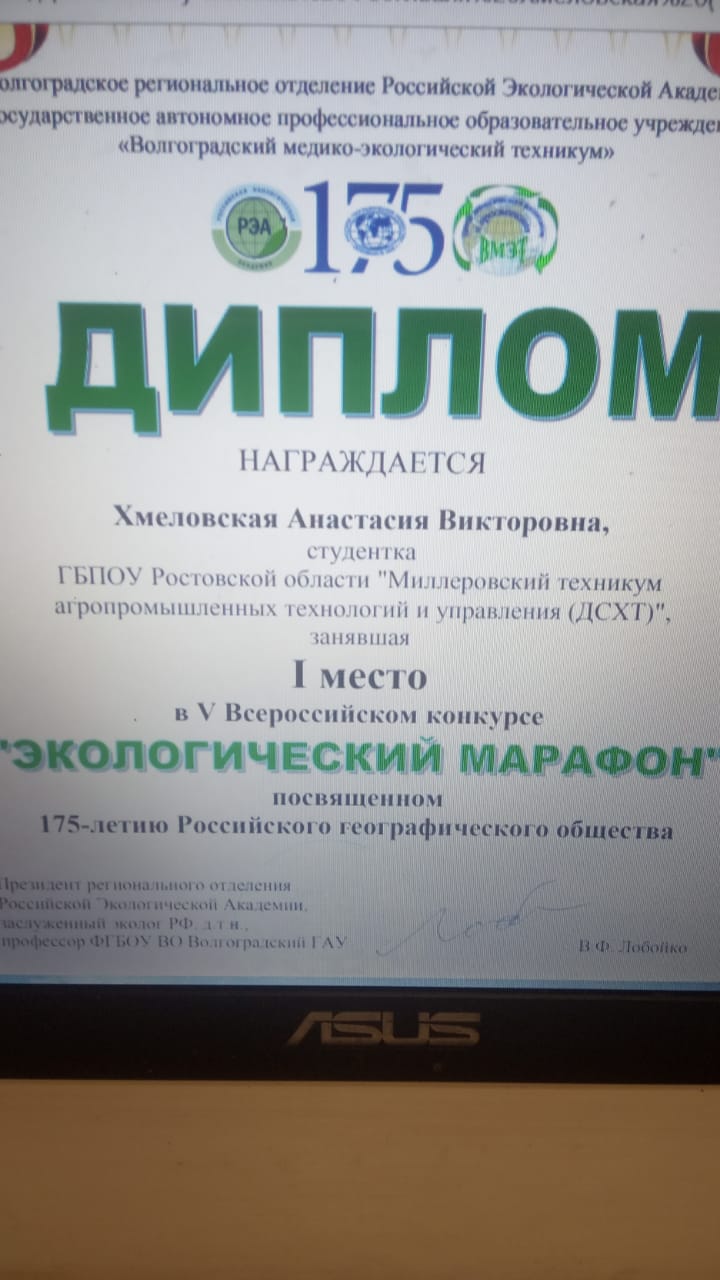 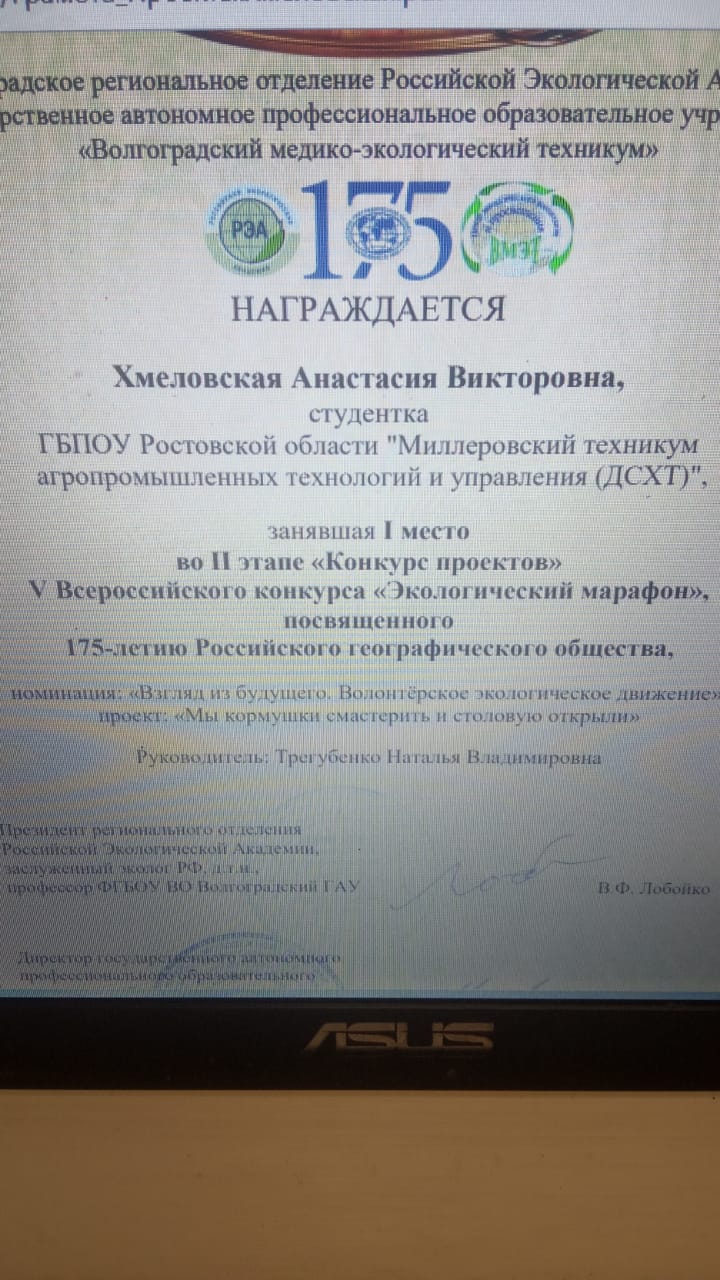 Полное название проектаЭковолонтерыАвтор проекта  (ФИО, дата рождения, полный почтовый адрес, мобильный телефон, электронная почта, ссылка в ВКХмеловская Анастасия Викторовна,29.09.2002 года рождения, 346124 Ростовская область, г. Миллерово, сл. Позднеевка, ул. Набережная, д.3, мобильный телефон: 8-9614348746,  anastasiahmelovskaa@gmail.com,https://vk.com/idvolontirka1802Организация – заявитель, ФИО автора - руководителя проекта, ФИО команды участников проекта89254400593 инга викГосударственное бюджетное профессиональное образовательное учреждение Ростовской области « Миллеровский техникум агропромышленных технологий и управления (ДСХТ)»Руководитель проекта «Студенческое экологическое общество «ЭКОС» https://vk.com/club_ekologov - Трегубенко Наталья ВладимировнаРазработчик направления «Эковолонтеры»: Хмеловская Анастасия ВикторовнаЦель проектаЭкологическое просвещение детей из реабилитационного центра.Экологическое воспитание молодёжи,  привлечение внимания местного сообщества к экологическим проблемам города.Задачи проектаСодействовать формированию  у детей из реабилитационного центра для несовершеннолетних:- экологической грамотности, культуры и бережного отношения к природе; -  привычки жить экологично;- любви и интереса к изучению родного края: его истории, флоры и фауны.- духовности в восприятии и признании значимости существования природы, других людей с их личными взглядами и интересами.Целевая аудитория проектаДети из реабилитационного центра для несовершеннолетних;-молодежь г. Миллерово;-студенты техникума.Сроки и период реализации проектаСтуденческое экологическое общество «ЭКОС» создано в 2016 году, проект «Эковолонтеры» реализуется с 2018 года.Привлеченные партнеры проектаГБУ СОН РО « Социально – реабилитационный центр для несовершеннолетних» ( договор о социальном партнерстве № 12-16 от 04.04.2016г. до 31.12.2021 г.)(см. приложение 1)